Re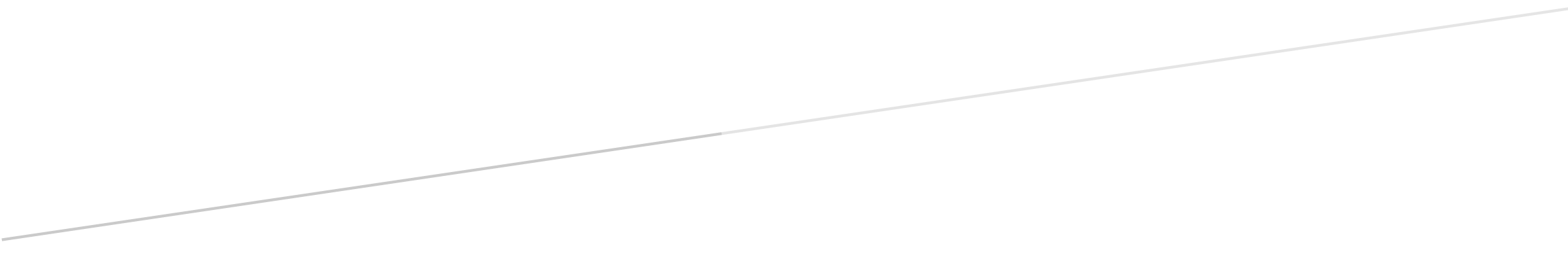 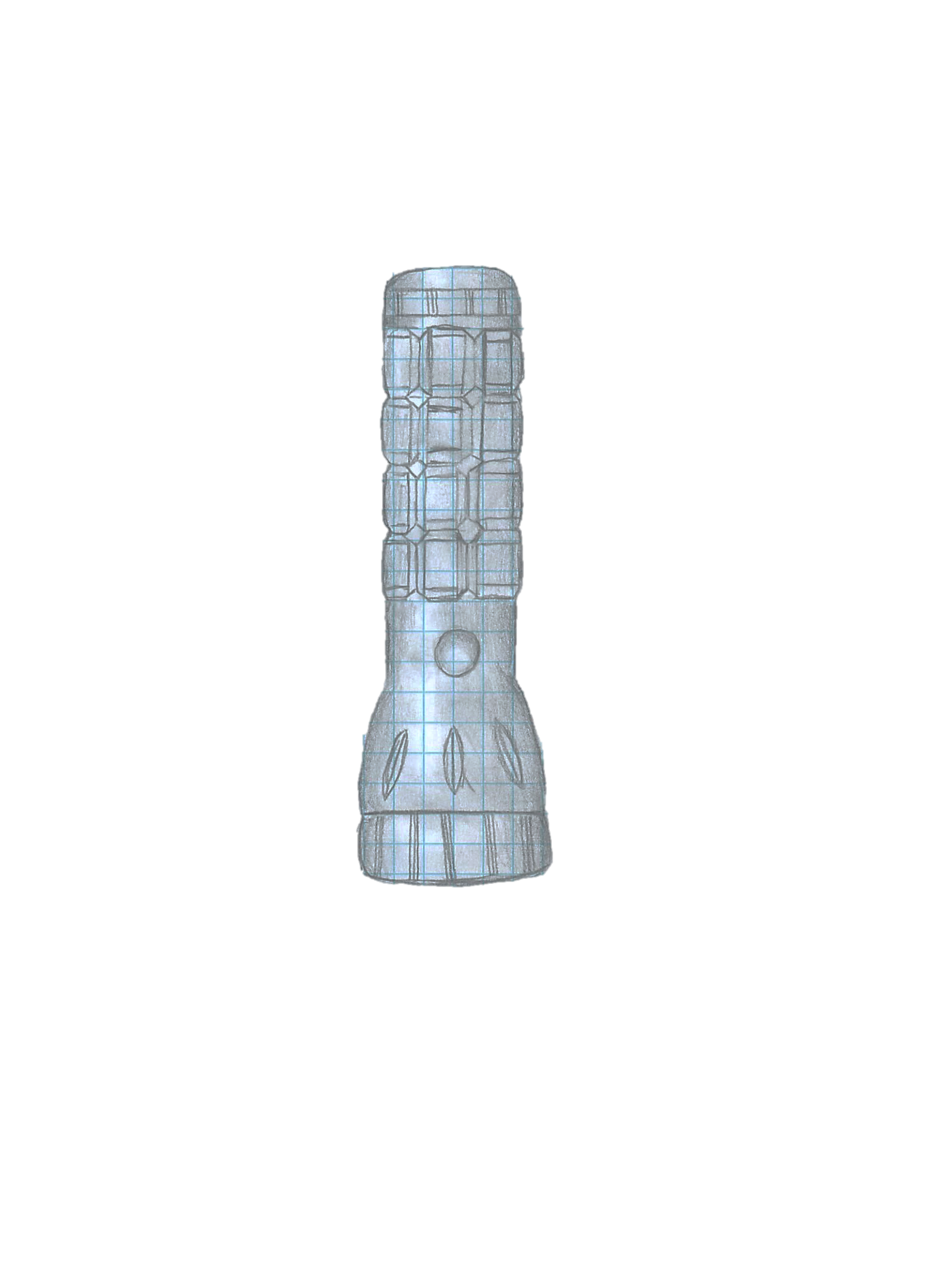 table of content………………………………………………………………                                                                                                                               		Flashlight parts   …………..……………………………………………………………………………………..   Pg.3How to put it together, step by step……………………………………………………………………..   Pg.4		Bill of materials   …………………………………………………………………………………………………..   Pg.5		Purpose of the flashlight   …………………………………………………………………………….……..   Pg.6What is a flashlight?How does a flashlight work?How to use it?Wrap-up manual ………………………………………………………………………………………………..   Pg.7Team contract …………..………………………………………………………………………………………..   Pg.7Conclusion ………………………………………………………………………………………………………….   Pg.8Improvements 1 ……………………………………………….…………….    Pg.8Improvements 2 ……….…………………………………………………....    Pg.9Feedback   ……………………………………………………………………….   Pg.9Teamwork evaluation   …………………………………………………….   Pg.9Conclusion ………….…………………………………………………………..   Pg.10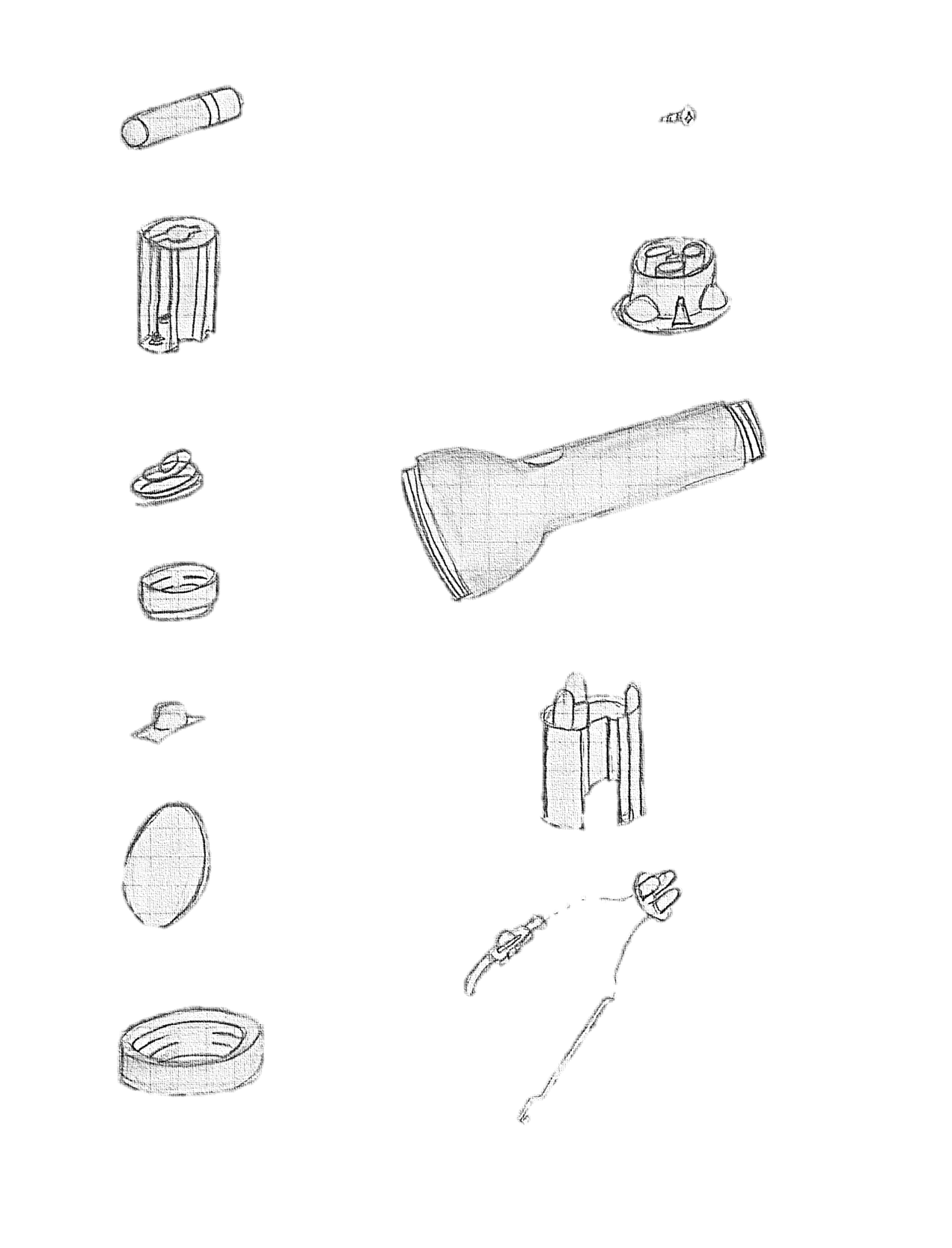 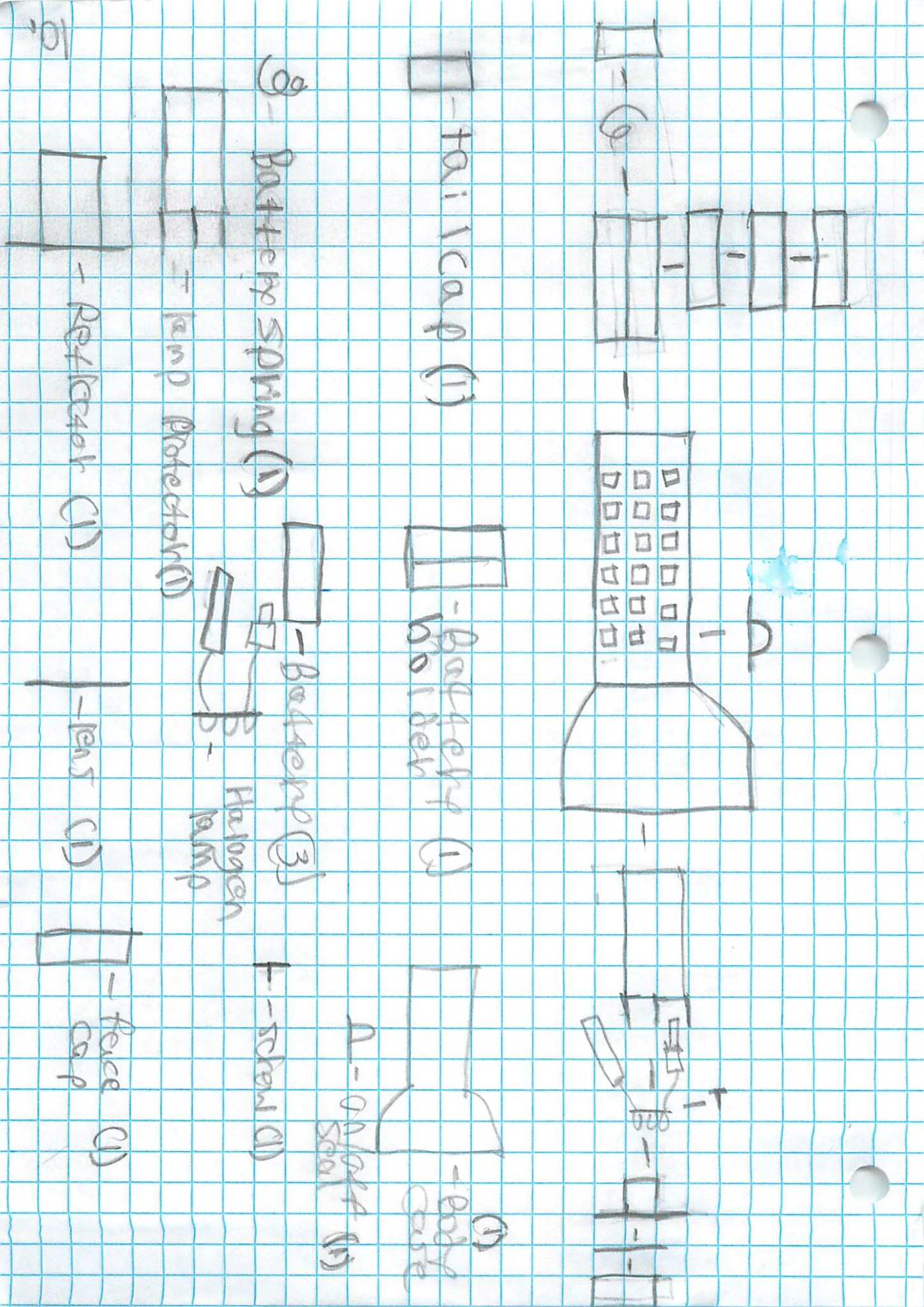 Bill of MaterialsPurpose of the FlashlightWhat is a flashlight?A flashlight is a portable electrical light source, in which the light source is connected to batteries by a small thin wire.How does a flashlight work?	A flashlight is powered by batteries. They create an electrical current that flows through metal contacts and brings electricity to the lamp in the flashlight. A thin wire in the light bulb is connected to the batteries.How to use a flashlight?The use of a flashlight is very easy; it is a simple-to-use device. You only need to move the switch to make a flashlight work. The switch is located at the center of the frame.Wrap-Up manual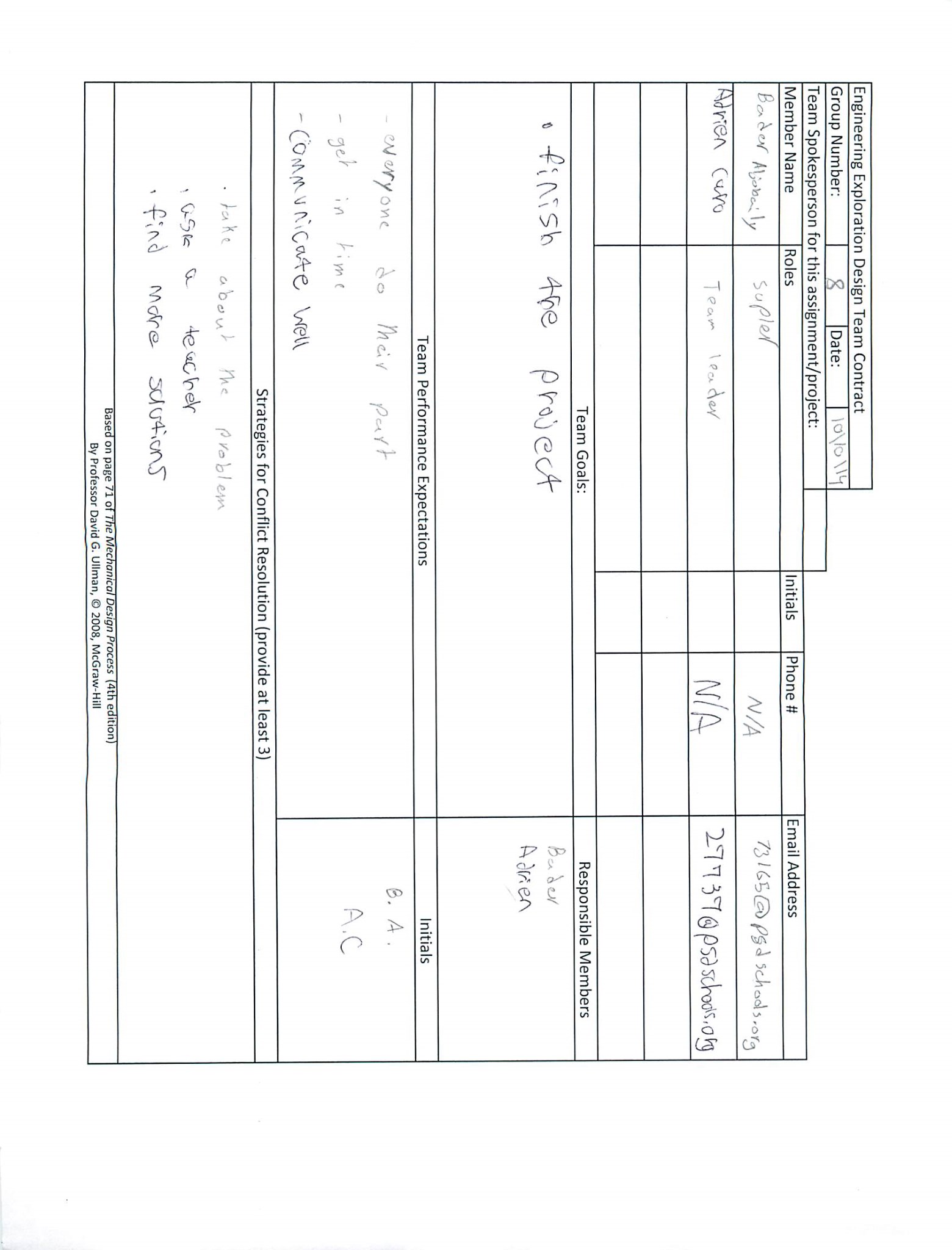 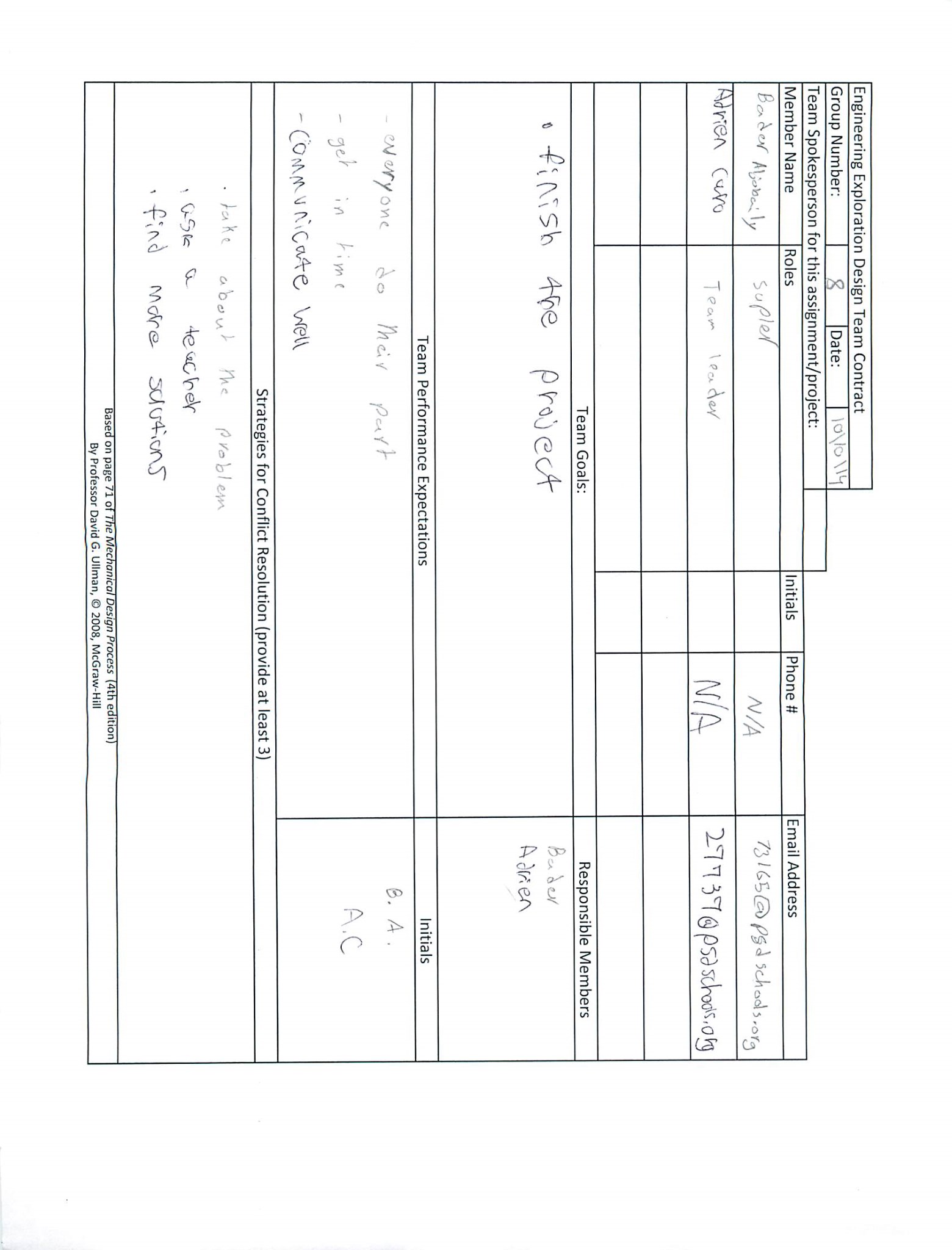 Conclusion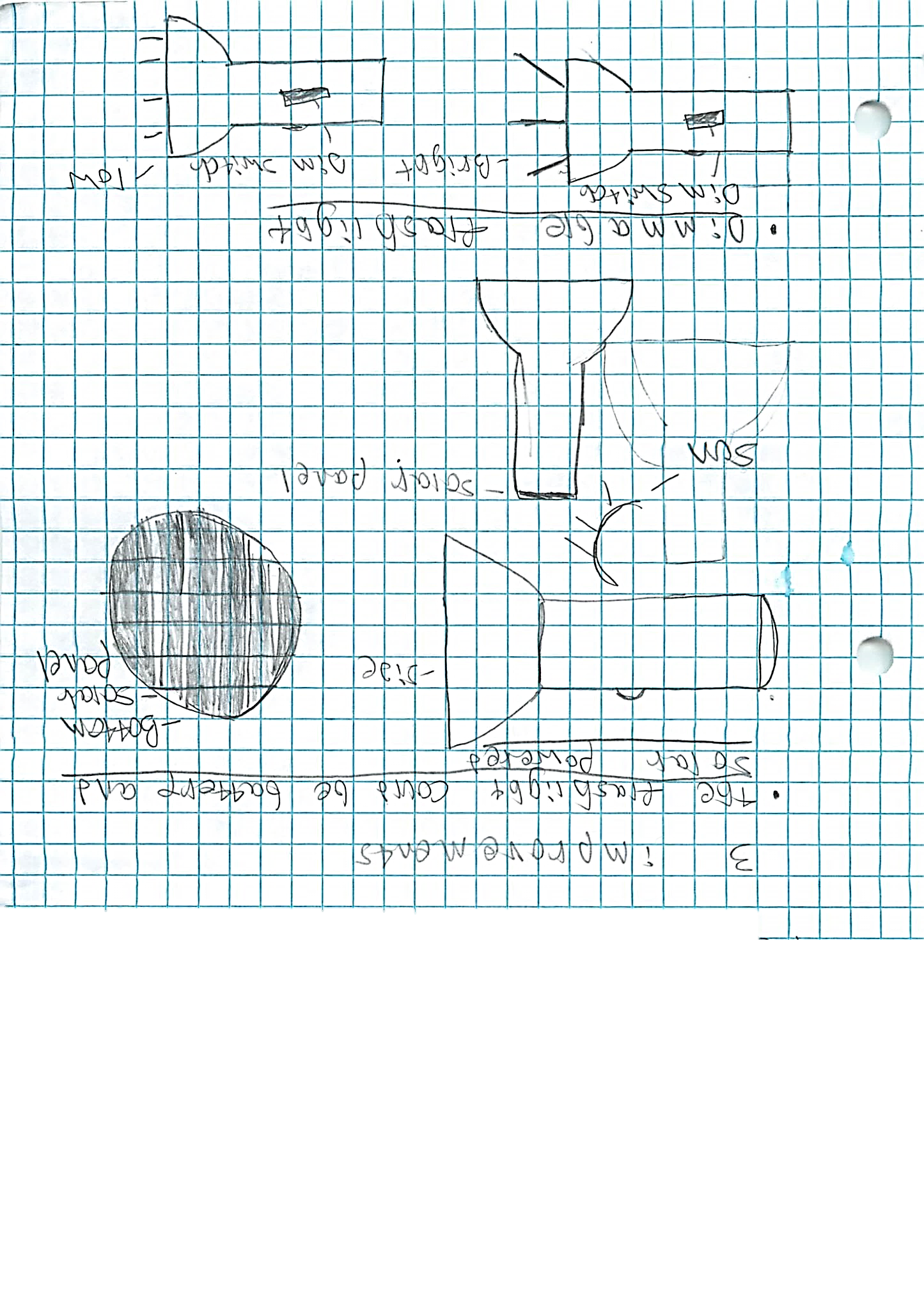 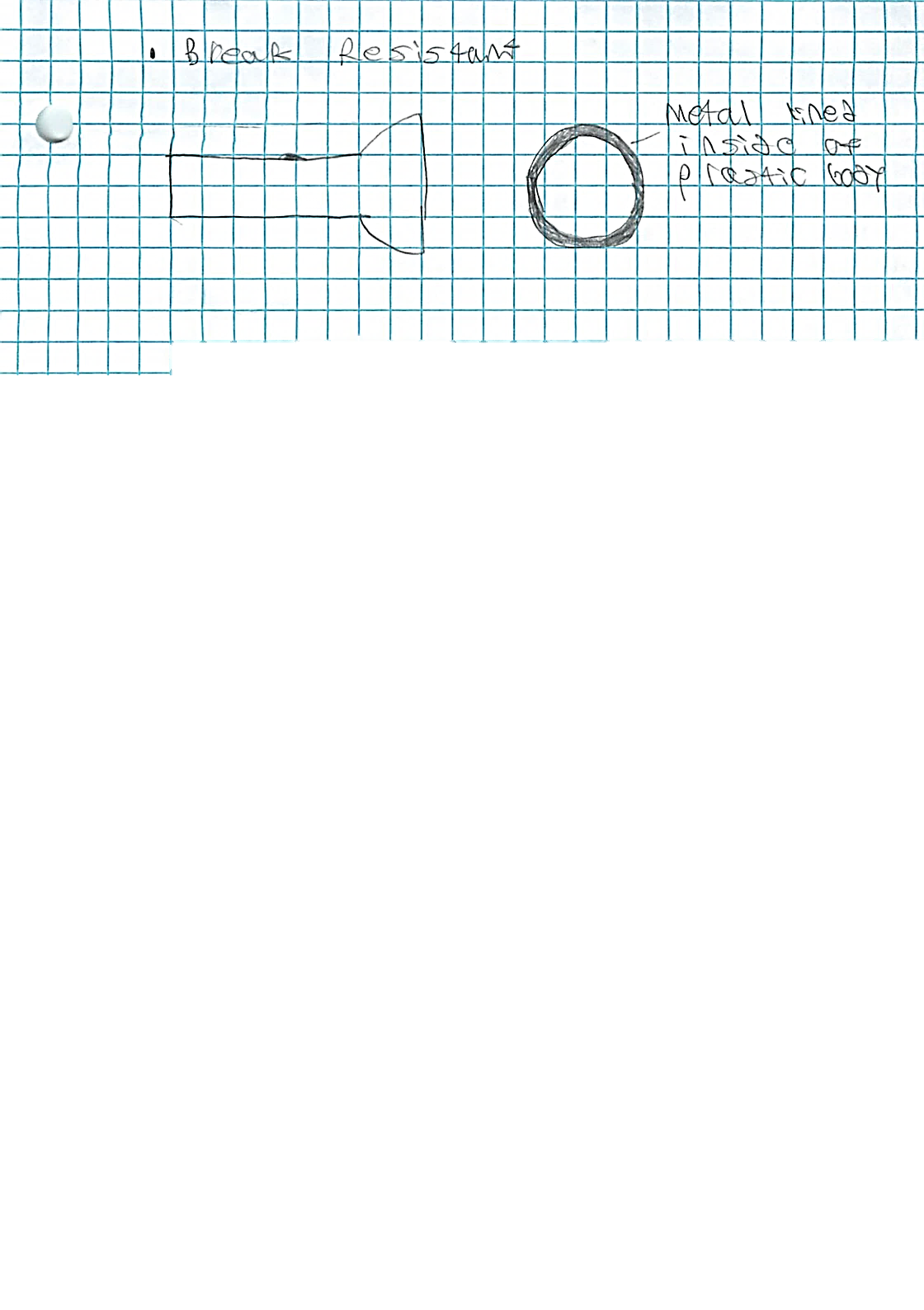 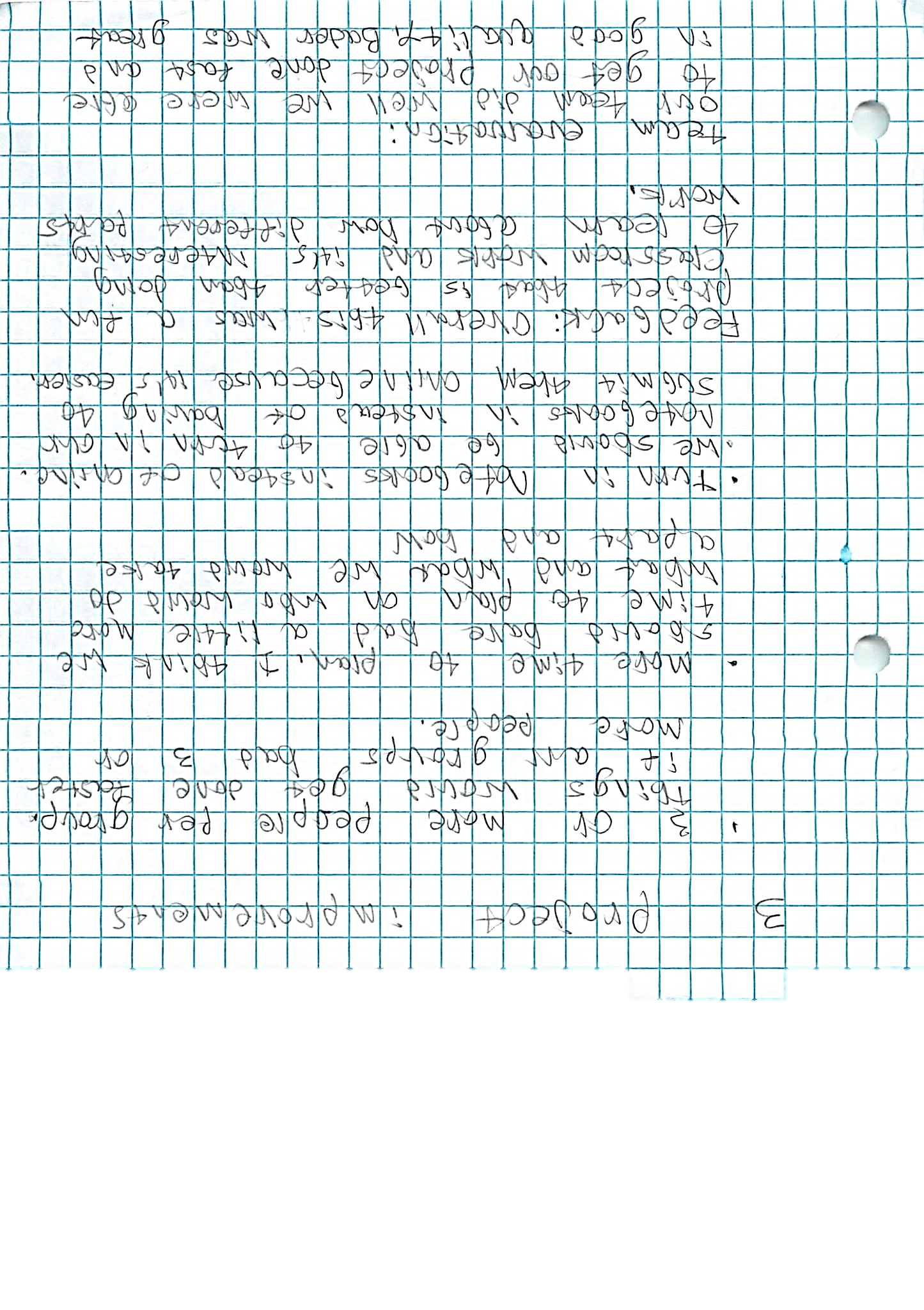 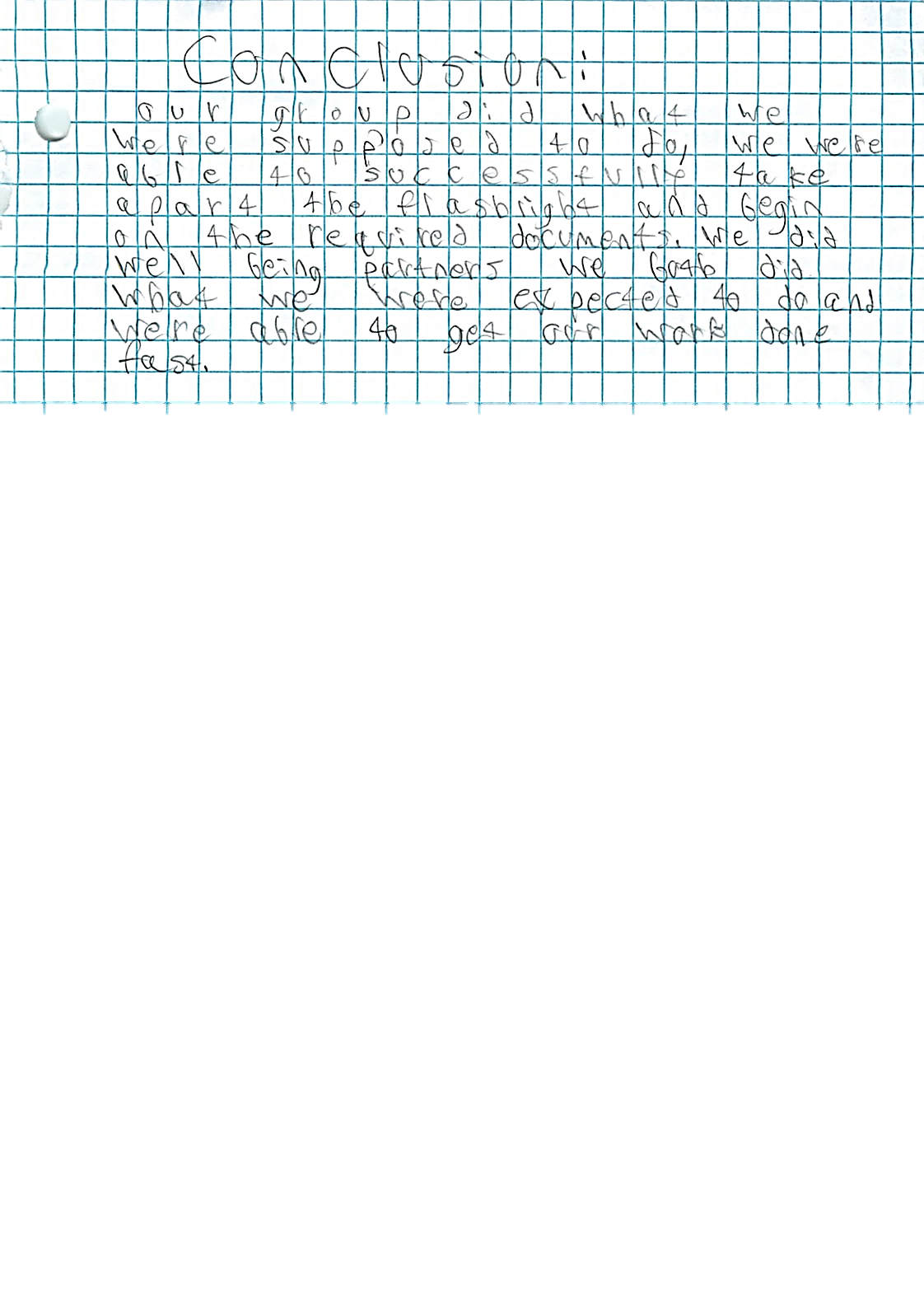 Bill of materials for:Bill of materials for:Bill of materials for:Names:Names:Names:Names:Product #NameQtyDimensionFunctionInteraction 
with other partsResearch costWebsite1lens1protect the light keeps the light protected15 ¢EBay2battery3energyenergy source$1.80 x3EBay3reflector1reflect the lightreflects light from the light bulbs1.42EBay4tail cap1keeps the battery inholds the batteries in99 ¢EBay5face cap1holds the lensholds the lens and the lights70 ¢EBay6battery spring1for electrical currentused as an electrical current27 ¢EBay7screw1holds the halogen lightholds the light in place31 ¢EBay8battery holder1holds the batteriesconnects batteries to the lights1.19EBay9switch seal1turns it on and offturns the light on and off70 ¢EBay10halogen lamp1project lightgets power from the batteries60 ¢EBay11lamp protector1protects the lightprotects and holds the light$1.05EBay12frame1holds everything togetherholds all the parts$1.18EBay